2021宏國德霖科技大學企業管理系冬令營活動地點：宏國德霖科技大學活動日期：110年1月28日(四)活動內容：宏國德霖科技大學企業管理系特舉辦一天的冬令營活動，營隊提供對商學經營有興趣的高中、職生一個活潑多元的軟體模擬體驗課程，讓參與學生體驗如何擬定行銷決策、生產決策及投資決策，透過實作樂趣帶入對實務企業經營之了解。期許參與者能在一天時間內瞭解企業管理的輪廓，以助其未來大學科系之選擇。參加對象：全國高中職學生活動地點：本校堉琪樓四樓電腦教室活動內容：報名方式：請填妥以下表格，統一以email郵件報名；E-mail：badpadm@mail.hdut.edu.tw宏國德霖科技大學   2021宏國德霖科技大學企業管理系冬令營   報名表 *全程參加核發6小時研習證書。 *參加學員請填寫完整資料，以利辦理保險作業。*團體報名學校，請另外填寫團體報名表。*活動計畫書、報名表可於企管系網頁下載http://ba.hdut.edu.tw/front/bin/home.phtml1月28日(四)當日早上9:30-10:00，於本校堉琪樓四樓辦理報到，參加學員請自行來校。全程參與活動者，發給活動研習證書共6小時。報名截止日期為110年1月15日(五)，錄取名單公布於企管系網站http://ba.hdut.edu.tw/front/bin/home.phtml參加活動者提供午餐與茶水。各項競賽活動提供前三名精美獎品及奬狀研習證書及各項競賽獎品於當日活動結束後即會發放，競賽獎狀則將統一於下學期開學後送至各校頒發。如有任何問題請洽：宏國德霖科技大學企管系陳慧如主任，電話：2273-3567分機332轉3或emal：badpadm@mail.hdut.edu.tw。公車：台北客運245路、656路、657路、231路及大有巴士262(全)路；搭乘捷運板南線至海山站下車，再由3號出口轉乘656路公車即可抵達。學校地址：新北市土城區青雲路380巷1號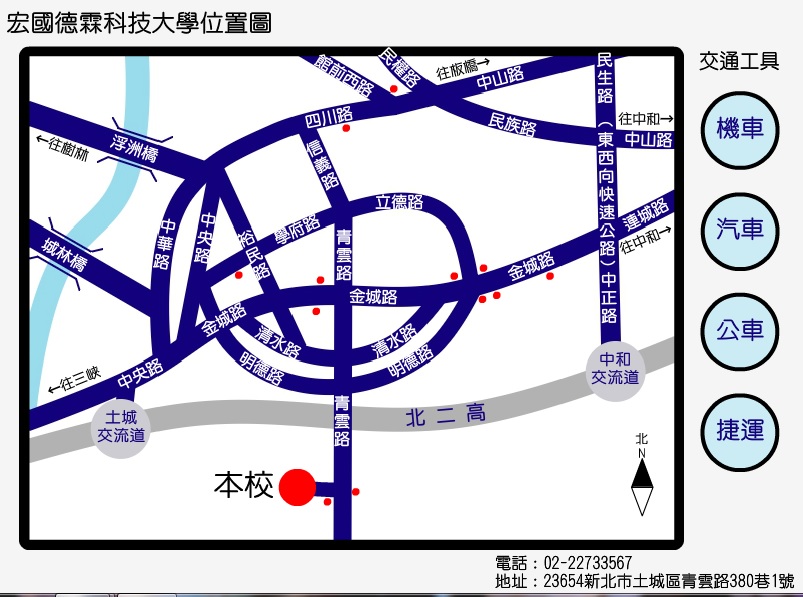 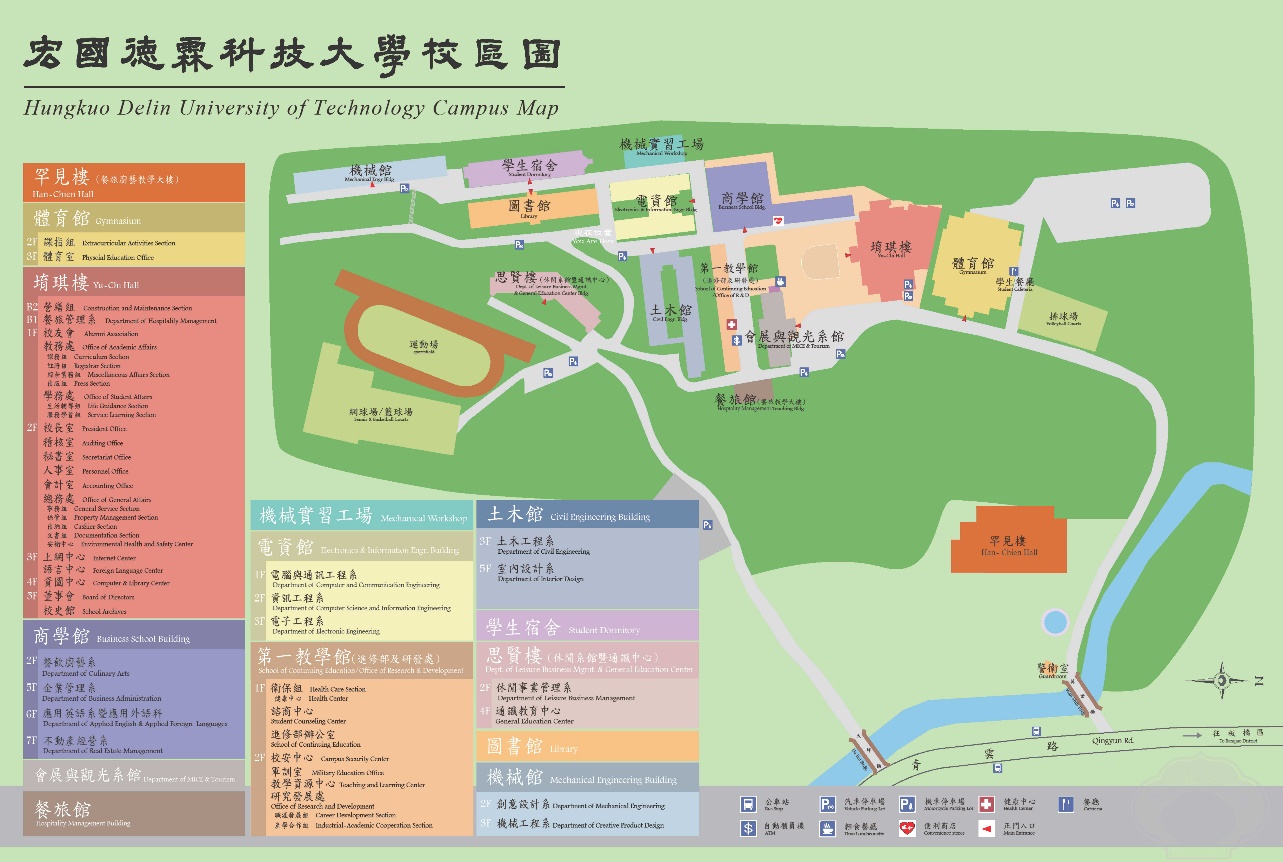 時　間內　容主　講　者09:30~10:00報  到報  到10:00~10:20企管系簡介企業管理系  陳慧如主任10:20~12:00企業經營模擬競賽企業管理系  陳振耀老師12:00~13:30用 餐 時 間/台大財金博士指導如何前進銀行用 餐 時 間/台大財金博士指導如何前進銀行13:30~15:30體驗行銷實務企管系老師15:30~15:50結業式企業管理系  陳慧如主任15:50~校園導覽/賦歸校園導覽/賦歸姓 名性  別就讀學校連絡電話就讀系科身分證字號就讀年級Line ID生日年   月   日葷/素食地  址